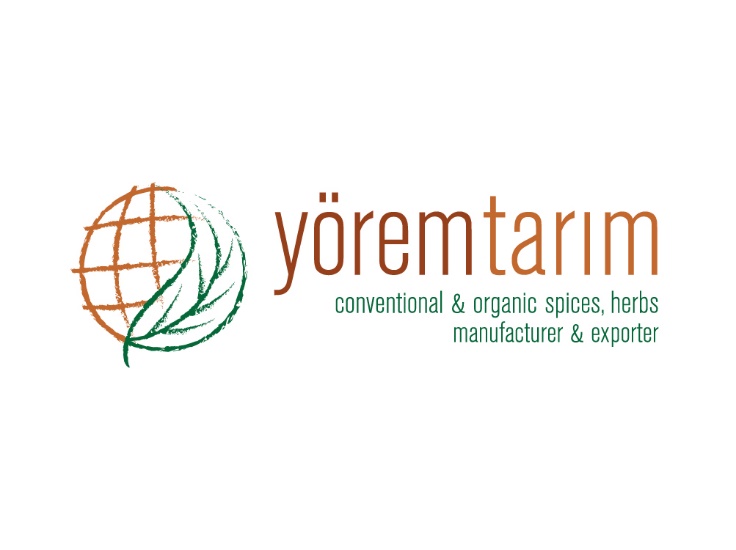 DECLARATION OF PRODUCTDECLARATION OF PRODUCTProduct characteristicsPRODUCTPRODUCTPRODUCTProduct characteristicsSage Rubbed SSSage Rubbed SSSage Rubbed SSBotanical nameSalvia trilobaSalvia trilobaSalvia trilobaPhysical analysisLike green and greenish brown characteristics to that grown in Turkey, or aromatic lingering flavour.Like green and greenish brown characteristics to that grown in Turkey, or aromatic lingering flavour.Below 3500 micron 95 % (Min.) Below   500 micron    5 % (Max.) Microbiological analysisNo microbiological limits can be guaranteed, unless the material is treated by microbiological reduction process, because it is a natural product. No microbiological limits can be guaranteed, unless the material is treated by microbiological reduction process, because it is a natural product. No microbiological limits can be guaranteed, unless the material is treated by microbiological reduction process, because it is a natural product. Chemical analysis Moisture 12 % (Max.)Moisture 12 % (Max.)Moisture 12 % (Max.)Volatile oil 1 % (Min.)  Volatile oil 1 % (Min.)  Volatile oil 1 % (Min.)  Ash 10 % (Max.) Ash 10 % (Max.) Ash 10 % (Max.) Acid insoluble ash 1 % (Max.) Acid insoluble ash 1 % (Max.) Acid insoluble ash 1 % (Max.) Preservative materialNot present.Not present.Not present.Packing25 kg. naylon bag.25 kg. naylon bag.25 kg. naylon bag.Storage and shelf lifeStorage and shelf life for all products is minimum 24 months, when stored in cool and dry conditions away from direct sunlight. Storage and shelf life for all products is minimum 24 months, when stored in cool and dry conditions away from direct sunlight. Storage and shelf life for all products is minimum 24 months, when stored in cool and dry conditions away from direct sunlight. Shipping of products Depends on request.Depends on request.Country of originTURKEYTURKEY